 COORDINACIÓN DE COMUNICACIÓN SOCIAL      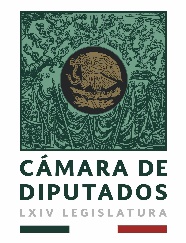 MONITOREO RADIO Y TELEVISIÓN“LXIV LEGISLATURA DE LA PARIDAD DE GÉNERO”“2019, Año del Caudillo del Sur, Emiliano Zapata”RESUMEN DE NOTICIAS MATUTINORADIO FÓRMULA 103.3 FMFÓRMULA NOTICIAS CON JAIME NUÑEZ26 DE OCTUBRE 2019*Este domingo 27 de octubre termina el horario de verano, por lo que hoy en la noche deben atrasarse una hora los relojes. Con esto se da inicio al horario de invierno, el cual terminará el próximo 5 de abril de 2020. Esta medida aplica en casi toda la República Mexicana, salvo en los estados de Sonora, Quintana Roo, así como en los 33 municipios de la franja fronteriza norte.*El vocero de la Procuraduría General de Justicia, Ulises Lara, dio a conocer que se inició el procedimiento de extinción de dominio para los predios asegurados con el objetivo de desmantelar la infraestructura con la que operaba el grupo delictivo y que fueron detenidos durante un operativo realizado el pasado 22 de octubre en Peralvillo y TepitoLa decisión que tomó el juez Felipe de Jesús Delgadillo Padierna sobre liberar a 27 de 32 detenidos durante el operativo en Tepito, fue calificada por la Jefa de Gobierno como desafortunada. Y aunque admitió que hubo imprecisiones con el informe policial homologado, Claudia Sheinbuam aseguró que las detenciones fueron legales y en flagrancia. Por su parte, el presidente Andrés Manuel López Obrador señaló que se deben conocer los elementos por los que el juez Felipe de Jesús Delgadillo Padierna ordenó su liberación.*La aprobación del Tratado entre México, Estados Unidos y Canadá (T-MEC) se encuentra en el último tramo de su aprobación por parte de los congresos estadounidense y canadiense, afirmó el viernes Jesús Seade, subsecretario para América del Norte de la Cancillería.*Los abogados que representan la defensa de Rosario Robles, Julio Hernández Barros y Epigmenio Mendieta, solicitaron la recusación del Juez Felipe de Jesús Delgadillo Padierna, pues “está legalmente impedido” de seguir en el caso de la exfuncionaria. A través de un comunicado, se dio a conocer que los abogados solicitaron ante el Consejo de la Judicatura Federal la recusación pues consideran que su actuación ha sido imparcial, ilegal y “con ánimo de animadversión en perjuicio de la exsecretaria de estado y sus abogados”.*El secretario de Hacienda, Arturo Herrera, se dijo satisfecho por la aprobación de la Ley de Ingresos en el Senado de la República. Calificó como ejercicio democrático la aprobación de la iniciativa que, después de varias horas de discusión, fue descartada la regularización de los llamados “autos chocolate” y cobro de derechos por uso de agua en el sector agrícola. El funcionario negó que se trate de un "paquete populista". “Lo más lejano que puedes encontrar ligado a un gasto populista son los gastos de infraestructura y son los primeros que estamos empujando en el 2020”, dijo.*En su conferencia de prensa matutina, el presidente Andrés Manuel López Obrador explicó que su equipo está trabajando en un informe “exhaustivo” para ofrecer a los ciudadanos detalles de la ejecución de ese operativo que la semana pasada fue calificado como precipitado y mal planeado por el mismo secretario de la Defensa, Luis Cresencio Sandoval.*La mañana de ayer viernes autoridades del Sistema de Transporte Colectivo Metro (STC Metro) detuvieron a un hombre de 20 años, quien posteriormente fue acusado de reventa de tarjetas recargables. El arresto se hizo en conjunto con elementos de la Secretaría de Seguridad Ciudadana de la Ciudad de México (SSC-CDMX), cuando se detectó al individuo en actitud sospechosa.*Al menos 50 incendios forestales en Tijuana, Ensenada, Rosarito y Tecate han mantenido en alerta al gobierno, las autoridades y la población de Baja California, ya que han causado grandes estragos en varias zonas del estado.*Cuatro planteles de la Universidad Nacional Autónoma de México (UNAM) mantienen un paro de actividades indefinido desde el viernes, aunque algunos cerraron sus instalaciones desde el jueves. Los planteles que mantienen el paro son las preparatorias 4 y 5, así como el CCH Azcapotzalco y la Facultado de Estudios Superiores de Cuautitlán (FES Cuautitlán).*El vocero de la PGJ, Ulises Lara López detalló que José Fernando “N”, involucrado en el secuestro y homicidio del estudiante Norberto Ronquillo, quien fue aprehendido con el vehículo con el que se interceptó a la víctima, será procesado por el plagio del universitario cometido el 4 de junio. José Fernando “N” ya se encontraba preso en el Reclusorio Oriente, pues fue detenido por delitos contra la salud en la modalidad de narcomenudeo, no obstante, gracias al avance de la investigación por el caso Norberto, se logró sumarle al proceso vigente, uno más por los delitos de secuestro y homicidio.*Ni la lluvia pudo evitar que 108 mil personas llegarán a la plancha de la Constitución en la Ciudad de México para corear y aplaudir los éxitos de José José en la voz de varios artistas invitados, el cual se llevó a cabo desde las 18 :00 horas del viernes. *Más de un millón de personas coparon el viernes las calles de Chile, exigiendo reformas de un sistema económico que consideran desigual y coreando lemas contra el gobierno por afrontar con militares el peor estallido social en este país desde que recuperó la democracia en 1990.*El presidente de México, Andrés Manuel López Obrador pidió a los pueblos indígenas del país no avergonzarse de su origen y cultura, luego de que durante años "los racistas fifís" persiguieron ese objetivo. Al formular el pedimento a los pueblos originarios de Sonora para no avergonzarse de su legado, el presidente enfatizó que estos pueblos deben de fortalecer los valores y la cultura entre las nuevas generaciones para ya quien: no sabe de dónde viene, no sabe a dónde va".*Jorge Taddei Bringas, delegado de programas sociales del gobierno federal en Sonora, en quien pesa una denuncia por presunto uso irregular de recursos públicos ante la Secretaría de la Función Pública (SFP), afirmó que no renunciará al cargo y que colaborará con la denuncia que se le sigue, pues aseguró que “tiene la conciencia completamente tranquila”.*Entrevista con Carlos Mackinlay, Secretario de Turismo de Ciudad de México, sobre las experiencias de barrio y la oferta turística que hay en la capital de México.RESUMEN DE NOTICIAS MATUTINOTELEVISA CANAL 4FORO TV – ANDREA MONTALVO26 DE OCTUBRE DE 2019*Casi un millón de personas protestaron este viernes en las calles de Santiago, Chile, por cambios sociales. La protesta estudiantil iniciada hace una semana contra el aumento del Metro derivó en una crisis social en ese país sudamericano, con los manifestantes en las calles exigiendo un pedazo más grande de la prosperidad que hizo de este país uno de los más estables de América Latina.En tanto, el presidente Sebastián Piñera propuso un acuerdo social para hacer frente a las demandas expresadas en las protestas que suman cuatro días y dejan ya 11 muertos en todo Chile.*Los incendios ocurridos en los últimos dos días en Tijuana, por los fuertes vientos, han consumido al menos 60 casas en diversas colonias. David León Romero, coordinador Nacional de Protección Civil, confirmó el saldo de las afectaciones y agregó que mil 645 personas han sido evacuadas de sus casas para ser trasladadas a tres refugios de la zona. Además, reportó 308 viviendas dañadas y 4 cierres carreteros. El funcionario expuso que en Ensenada hay 5 mil hectáreas afectadas por los incendios.*El secretario de Seguridad Ciudadana, Omar García Harfuch, reiteró que van a revisar la actuación de los elementos de la policía que participaron en el operativo en Tepito, en particular respecto al protocolo de detenciones en flagrancia, porque el juez Felipe de Jesús Delgadillo Padierna basó su decisión de liberar a estas personas en las inconsistencias derivadas de los informes policíacos.Tras la liberación de 27 de los detenidos durante el megaoperativo de Tepito, el presidente Andrés Manuel López Obrador, pidió esperar para conocer los argumentos que el juez Felipe de Jesús Delgadillo Padierna tomó en cuenta. En su conferencia de prensa matutina, dijo que están revisando el caso de los liberados y que indagarán a detalle para informar bien y actuar con responsabilidad.En tanto, la jefa de Gobierno de la Ciudad de México, Claudia Sheinbaum, consideró desafortunada la decisión del juez Jesús Delgadillo Padierna de liberar a 27 de los 31 detenidos en el operativo realizado en la calle Peralvillo 33, en la colonia Morelos, mejor conocida como el barrio de Tepito.*En Sonora, el presidente Andrés Manuel López Obrador afirmó los fifís desprecian las culturas indígenas y son racistas y les pidió no avergonzarse de sus raíces y fortalecer sus valores ancestrales. En el municipio de Álamos, visitó el centro coordinador de pueblos indígenas de San Bernardo, en donde habitan Guarijíos y Mayos.RESUMEN DE NOTICIAS MATUTINOIMAGEN INFORMATIVA 90.5 FMIMAGEN RADIO – ANTONIO VALERIO26 DE OCTUBRE 2019*El juzgado tercero en materia administrativa negó la suspensión en materia administrativa al ex líder petrolero, Carlos Romero Deschamps, en contra del bloqueo de sus cuentas bancarias por parte de la unidad de inteligencia financiera.*La defensa de Rosario Robles solicitó al Consejo de la Judicatura Federal separar del caso al juez de control, José de Jesús Delgadillo Padierna, la solicitud se presentó luego de que, el martes, el juzgador ratificó la prisión preventiva a Robles Berlanga al considerar que pueda sustraerse de la justicia, o sea Huir del país.*El subsecretario de Relaciones Exteriores para América del Norte, Jesús Seade, confía que en cuestión de semanas se apruebe el Tratado de Libre Comercio de los Estados Unidos, México y Canadá. Reconoció que la aprobación del acuerdo comercial en el Congreso estadounidense está en manos de la demócrata, Nancy Pelosi *El pleno del Senado de la República aprobó la Ley de Ingresos para el ejercicio Fiscal 2020 que permitirá captar al Gobierno Federal un monto superior a los seis billones de pesos, pese a los cambios que se hicieron como la eliminación del cobro de derechos de agua para uso agrícola, no se alteró la recaudación de los recursos federales.*Luego de la Mesa de Dialogo con alcaldes que permiten mayores recursos en el presupuesto del año próximo, el subsecretario de Gobernación, Ricardo Peralta, informó que el próximo lunes iniciará el análisis de una agenda con la secretaría de Hacienda y que incluirá a todos los presidentes municipales del país.*La secretaría de Comunicaciones y Transportes aplazó para el primer trimestre del año 2020, estamos hablando que podría ser seis meses, medio año lo que le resta a este 2019, prácticamente unos días del mes de octubre, todo noviembre y todo diciembre, podría ser enero, febrero y marzo del próximo para qué, para que se dé a conocer el informe final sobre las causas de los factores que provocaron el desplome del helicóptero donde murieron la gobernadora de Puebla, Martha Erika Alonso y su esposo, en ese momento, senador de la República, Rafael Moreno Valle, el pasado 24 de diciembre, ya va a ser un año de este fatal accidente de la gobernadora de Puebla y su esposo el ex senador, Rafael Moreno Valle.*La Procuraduría General de Justicia de la Ciudad de México informó que imprecisiones en el informe policial fue lo que permitió la liberación de 27 de los 32 detenidos en el operativo en el barrio de Tepito.*La jefa de gobierno, Claudia Sheinbaum, lamentó la decisión del Juez, Felipe de Jesús Delgadillo, de liberar a 27 detenidos en Tepito y anunció que para evitar situaciones como estas se capacitará a los elementos policíacos, destacó que el operativo fue exitoso luego del trabajo de investigación por meses realizado por la Procuraduría capitalina y la Secretaría de Marina.*El secretario de Seguridad Ciudadana, Omar García Harfuch, destacó que se revisarán minuciosamente los videos y el parte policiaco para ver si la motivación de juzgador estuvo basada en alguna imprecisión durante la puesta a disposición de los imputados.RESUMEN DE NOTICIAS VESPERTINOTV AZTECA CANAL 1HECHOS SÁBADO CON CAROLINA ROCHA26 DE OCTUBRE DE 2019*El Horario de Verano concluye este domingo en la mayor parte del país, por lo que se recomienda que el sábado 26 de octubre se retrase una hora el reloj. Esta medida se estableció desde 1996 a través de un decreto, con el objetivo de ahorrar energía eléctrica, a través de un mejor uso de la luz natural.*La Coordinación Nacional de Protección Civil informó que ya fue activado el Plan DN-III-E en fase de auxilio. Participan para controlar y liquidar el fuego CONAFOR, DEPCBC, PC y Seguridad Pública municipales, Bomberos, Cruz Roja, Guardia Nacional, DIF y Protección al Ambiente del Estado. De igual manera, se mantiene coordinación absoluta en los 3 niveles de gobierno ante los Incendios reportados en Baja California. Hay 331 elementos de SEDENA que trabajan en sitio, 217 en Ensenada, 57 en Tecate y 57 en Rosarito. Al momento hay 1,645 personas evacuadas y 3 refugios activos. La mayor afectación se reporta en Ensenada (5,000 hectáreas) y Tecate (1,250 hectáreas).Los fuertes incendios que azotan varias zonas de Baja California provocaron la suspensión de clases en los municipios de Tijuana, Tecate y Rosarito, debido a la condición Santa Ana. Hasta el momento se reportan dos muertos y dos heridos. *Ayer viernes se declaró California (EE.UU.) estado de emergencia para los condados de Sonoma y Los Ángeles como parte de la lucha contra los incendios que han quemado extensas áreas y mantienen a miles de personas evacuadas en el estado. Son aún 600 incendios los que ponen en riesgo a la población.*Luego de los incidentes violentos suscitados por la detención de Ovidio Guzmán López, hijo del ‘Chapo’ en Sinaloa, los ciudadanos de Culiacán convocaron a una marcha por la paz el próximo domingo 27 de octubre. A través de redes sociales y bajo el hashtag #CuliacánValiente, los habitantes de la capital sinaloense informaron que esta iniciativa se realizará a las 16:00 horas del citado día. La movilización iniciará en el estadio de Dorados de Sinaloa y concluirá en el parque de las Riberas.*Durante el “Primer Conversatorio Nacional para la Implementación de la Ley Nacional de Extinción de Dominio y Combate a la Delincuencia”, celebrada en la ciudad de Toluca, la Procuraduría General de Justicia de la Ciudad de México (PGJCDMX) y las fiscalías de justicia de las entidades federativas, convinieron implementar acuerdos interinstitucionales que les permitan auxiliar en las investigaciones de los asuntos en materia de extinción de dominio, así como la participación en la creación y fortalecimiento del Registro Nacional de Extinción de Dominio. *Grandes artistas de la industria mexicana, se dieron a la tarea de recordar los éxitos del príncipe de la canción, ante más de 100 mil personas hicieron tributo a las enseñanzas del maestro José José en el Zócalo de la Ciudad de México, quien falleció a principios del mes de octubre.*Una semana después del estallido social que tiene al Gobierno de Sebastián Piñera en una crisis política, intentando infructuosamente una salida, Santiago de Chile se transformó ayer viernes. Más de un millón de personas se congregaron de forma pacífica en el centro de la capital chilena para demandar igualdad desde todos los frentes. Es la mayor concentración que se haya registrado en el país, al menos desde el retorno a la democracia en 1990.El presidente de Chile, Sebastián Piñera, propuso levantar el estado de emergencia vigente en varias ciudades y regiones, "si las circunstancias lo permiten".*Este sábado 26 de octubre se realiza el tradicional Desfile de Catrinas de la Ciudad de México, esto como parte de los festejos por el Día de Muertos en la capital del país. La denominada Mega Procesión de Catrinas 2019 tendrá lugar este sábado a partir de las 18:00 horas. Partirá del Ángel de la Independencia y por primera vez llegará hasta el Zócalo capitalino.*La mañana de este sábado 300 familias de ambos lados de la frontera se unen el evento conocido como Abrazos No Muros. Las familias se dieron cita en el Puente Negro, el evento fue organizado por la organización Red Fronteriza por los Derechos Humanos. Con una duración de cinco minutos para que las familias puedan abrazarse a la mitad del Río bravo, frente a lo que se conoce como el Puente Negro. La intención es lograr reunir a las personas migrantes que por años no han tenido contacto con sus familias debido a las políticas migratorias de Estados Unidos.*En la frontera entre México y Estados Unidos fue localizado un túnel de metro y medio de alto y un metro de ancho. Los puntos de encuentro, informan autoridades, son entre Nogales, Sonora, y Tucson, Arizona y está tres metros bajo tierra conectado con el sistema de drenaje de Nogales, a pocos metros del muro. Según las autoridades de ambos países fue localizado luego de un operativo conjunto entre la patrulla fronteriza y la policía federal para evitar el cruce de drogas a EU y el cruce de armas a México.RESUMEN DE NOTICIAS VESPERTINOGRUPO MILENIOMILENIO TV – MARÍA ELENA MEzA26 DE OCTUBRE DE 2019*Carlos Romero Deschamps dejó el país en los cinco días posteriores a su renuncia a la secretaría general del Sindicato de Trabajadores Petroleros de la República Mexicana, que ocurrió el pasado 16 de octubre, confirmaron autoridades del gobierno federal. La FGR investiga la ruta de salida del ex priista al extranjero, por lo que giró un oficio a la Agencia Federal de Aviación Civil de la Secretaría de Comunicaciones y Transportes para conocer sus movimientos y los de 11 familiares. Un juez federal negó la suspensión definitiva a Romero Deschamps contra el bloqueo de sus cuentas bancarias por parte de la Unidad de Inteligencia Financiera de la Secretaría de Hacienda. Francisco Gorka Migoni, titular del juzgado décimo de distrito en materia administrativa, determinó no concederle la protección de la justicia federal.*Personal de la Fiscalía General de Michoacán fue agredido a balazos por civiles armados, dejando un saldo de un elemento y cuatro presuntos delincuentes muertos, además de cinco detenidos.  De acuerdo con la Fiscalía, la agresión ocurrió cuando los elementos de la dependencia cumplimentaban una orden de cateo en la colonia Gertrudis Bocanegra, en Morelia. *Alcaldes aseguraron que insistirán en reunirse con el presidente Andrés Manuel López Obrador y con el secretario de Hacienda, Arturo Herrera, para solicitarle los recursos suficientes para la infraestructura y la seguridad pública de sus municipios. Previo a su reunión con el subsecretario de Gobernación, Ricardo Peralta Saucedo, el presidente municipal de Nezahualcóyotl, en el Estado de México, Juan Hugo de la Rosa, dijo que seguirán la ruta del diálogo para buscar la modificación de la Ley de Ingresos antes de que esta sea aprobada por el Senado. *El gobierno de Baja California solicitó a la Coordinación Nacional de Protección Civil emitir una declaratoria de emergencia, para acceder a los recursos del Fondo Nacional de Desastres Naturales, tras los incendios forestales en el estado. El coordinador Nacional de Protección Civil de la Secretaría de Gobernación, David León, indicó que el gobernador de Baja California, Francisco Vega de Lamadrid, realizó la solicitud. *En vivo, desde Sonora, el presidente de México, Andrés Manuel López Obrador, aseguró que su gobierno, ha actuado con honestidad y eso, le ha permitido ahorrar mucho dinero, por lo que todo lo que se iba por el caño de la corrupción, ahora se destina al bienestar del pueblo.RESUMEN DE NOTICIAS VESPERTINONOTICIEROS TELEVISA CANAL 4FORO TV – KORINA SALINAS26 DE OCTUBRE DE 2019*En Baja California, al menos dos personas han fallecido por los incendios, y hay cuatro más heridas, esto de acuerdo con las autoridades de la zona afectada, donde se mencionan que trabajan elementos del ejército, de Marina, La Guardia Nacional y de la CONAFOR, todos están coordinados con autoridades estatales y municipales para atender la emergencia.*La madrugada de este domingo, el día 27 de octubre, va a concluir el horario de verano, autoridades recomiendan a la población que la noche de hoy, sábado, atrase su reloj una hora para despertar con el nuevo horario de invierno. En municipios fronterizos con estados Unidos de la zona norte este cambio será la próxima semana, hablamos del próximo domingo tres de noviembre. Sonora y Quintana Roo se mantienen como las únicas entidades del país donde esta medida no se aplica.*En Michoacán, la lluvia de ayer provocó inundaciones en al menos seis colonias, la caída de una barda y el corte de energía eléctrica en Morelia. La coordinación de Protección Civil y Bomberos informaron que las inundaciones más graves, se reportaron en el fraccionamiento los manantiales de las colonias, Primo Tapia Poniente y Jesús Romero Flores y Prados Verdes.*Las lluvias generadas en Colima y Jalisco por las cercanías de las ondas tropicales 45 y 46 provocaron el descenso de otro Lahar en la región del volcán de fuego de Colima, el flujo de escombros, agua y sedimentos volcánicos fluyó por la barranca La Arena que de ubica en la localidad de San Marcos, Jalisco. Hasta el día de hoy, se han presentado 26 Lahares, nueve más que el año pasado, el flujo constante de estos Lahares modificó las dimensiones de la barranca de Monte Grande en el municipio de Colima.*Se realiza ya el festival de Día de Muertos en su edición 2019, se han programado más de 30 actividades entre octubre y noviembre aquí en el Centro Histórico. Este sábado tendrá lugar una de las actividades más importantes, hablamos de la mega procesión de catrinas, cualquier persona puede participar, sólo tiene que vestirse y maquillarse como una verdadera catrina o catrín y presentarse al desfile.SEGUNDO RESUMEN DE NOTICIAS MATUTINOADN 40ADN 40 NOTICIAS – ANA MARIA Y AGUSTIN BARRIOS26 DE OCTUBRE DE 2019*El operativo de Sinaloa, Culiacán fue seguido minuto a minuto y se presume que no fue algo improvisado e incluso fueron llamados agentes de la interpol a Culiacán para reforzar el operativo, además, se esperaba la orden de aprensión, la cual iba a tardar de 30 minutos hasta 3 horas, por otro lado, el presidente Andrés Manuel López Obrador ordeno la evaluación de la situación y plantear nuevas estrategias, ya que se requiere más y mejor planeación para ejercer un control en las organizaciones criminales.AMLO anuncio que en cuanto a los bienes que quieren incautar las autoridades extranjeras se hará todo lo posible porque se queden en México, aseguro que se van a emprender juicios para que los recursos y dinero que impliquen estos bienes permanezcan en el país.*El ejecutivo celebro que se entregara la medalla Belisario Domínguez a Rosario Ibarra de Piedra con quien se comprometió a encontrar a los desaparecidos y ejercer justicia.*El gobierno federal presento el plan nacional de salud INSABE tiene el propósito de que todos los mexicanos tengan acceso al servicio para lograrlo se ampliará el presupuesto 40 mil millones de pesos, además de basificar a 80 mil profesionales del sector salud priorizando las zonas rurales y se invertirá 32 mil millones para infraestructura hospitalaria y distribución de medicamentos *Las comparecencias continúan en la Cámara de Diputados esta semana la secretaria de la función pública Eréndira Sandoval aseguro que investigaran por igual a los servidores públicos de la administración pasada y la actual*Por otro lado, la secretaria de economía, Graciela Márquez reconoció que el retraso en la ratificación del T-  MEC en los Congresos de Estados Unidos y Canadá ha frenado las inversiones en nuestro país, en San Lázaro trabaja para fortalecer el sector eléctrico y automotriz *También compareció ante diputados la secretaria del bienestar, María Luisa Albores e informó que 300 millones de pesos han llegado directamente y sin intermediarios a 20 millones de mexicanos, a través de distintos programas sociales *Las comisiones unidas de derechos humanos y justicia del senado iniciaron las comparecencias de los aspirantes a la presidencia de la CNDH para el periodo 2019 – 2023, se enviará una propuesta al ejecutivo quien tendrá un plazo de 7 días para mandarla a la Cámara alta.*La exsecretaria de desarrollo social, Rosario Robles, seguirá bajo prisión preventiva en el penal de santa Martha Acatitla, el juez de control considero esta medida precautoria ya que el peligro de una posible fuga es elevado por su parte, la presunta culpable dijo que se trata de una venganza política *En el transcurso de esta semana el Senado aprobó la ley de ingresos de la cual hay reacciones muy positivas al respecto de algunos puntos y otros que han sido criticados, por su parte Arturo Herrera el titular de la secretaria de hacienda dijo que los cambios no impactaran en los estimados de ingresos, además, agrego que se trata de un ejercicio democrático.Este viernes se reportó en Chile una de las marchas más grandes que se ha dado en su historia con alrededor de 1.2 millones de personas que exigían acabar con la desigualdad, los hechos violentos trajeron un saldo de 19 personas muertas y más de 2000 heridos debido a ello el ejército decreto el 7º toque de queda consecutivo.En Bolivia hubo conflicto y manifestaciones por el resultado de las elecciones presidenciales que le dio el triunfo a Evo Morales los inconformes exigen una auditoria de los resultados, por su parte, la oposición presentara una demanda por fraude electoral.SEGUNDO RESUMEN DE NOTICIAS MATUTINOIMAGEN RADIOIMAGEN INFORMATIVA – WENDY ROA26 DE OCTUBRE DE 2019*De acuerdo con los informes de las autoridades federales del país, el ex líder del sindicato petrolero Carlos Romero Deschamps dejo el país, en los 5 días posteriores a su renuncia por lo que la fiscalía general de la republica giro un oficio a la agencia federal de aviación civil de la secretaria de comunicaciones y transportes para conocer sus movimientos y los de 11 familiares *Omar García Harfuch, secretario de seguridad ciudadana, aseguro que el operativo que se llevó a cabo el pasado 22 de octubre contra integrantes de la Unión de Tepito fue exitoso y derivo de una investigación y dos órdenes de cateo entre Tepito y Peralvillo, se capturaron a 31 sospechosos, aunque el jueves pasado 27 de ellas fueron liberadas el funcionario aseguro que si hubo irregularidades en el proceso se castigara a los culpables. *El INEGI reporto que en 2018 entraron a las cárceles del país 101, 512 delincuentes y salieron 103,820 al presentar el censo nacional de gobierno seguridad pública y sistema penitenciario estatales la institución detallo que el delito por el que más presos hubo fue el robo el narcomenudeo y homicidio en último lugar.La secretaria de seguridad ciudadana de la capital del país tiene listo el operativo de protección y vialidad para cuidar a todos los que vayan a los desfiles del día de muertos que se van a realizar hoy a partir de las 5 de la tarde en el ángel de la independencia al Zócalo y mañana a partir de las 2 del zócalo capitalino hacia la estela de luz.En el estado de Chihuahua elementos de la agencia estatal de investigación localizaron 15 restos óseos, al parecer de humanos, ello en el municipio de Riva Palacio durante un rastreo en búsqueda de personas desaparecidas En Baja California una serie de incendios está afectando los municipios de Tecate y Ensenada el coordinador de protección civil, David León Romero informó que al menos 1,600 personas fueron evacuadas de sus casas para ser trasladadas a 3 albergues.RESUMEN DE NOTICIAS VESPERTINONOTICIEROS TELEVISANOTICIAS FORO TV - LORENA VEGA26 DE OCTUBRE DE 2019*La tormenta Olga se convirtió en un ciclón pos tropical se localiza sobre el golfo de México avanza hacia el noreste con rachas de hasta 100 kilómetros por hora el fenómeno ya no afecta a las costas mexicanas.*La tormenta de Michoacán dejo el día de ayer la inundación en 6 municipios diferentes y problemas de energía eléctrica, la Coordinaciones de Protección Civil y de bomberos informaron que las colonias más afectadas fueron Primo Tapia Poniente, Jesús Romero Flores y Prados Verdes, sin embargo, no se reportaron daños de consideración.*En Baja California hay 12,000 hectáreas afectadas por los incendios y un saldo de 2 personas fallecidas en los municipios de Tecate y Ensenada el coordinador de protección civil, David León informo que las autoridades del ejército y de la marina están trabajando en el lugar y que las personas están siendo trasladadas a albergues diferentes.*El gobernador del estado, Francisco Vega realizo una sesión con la agencia de protección civil para informar sobre los daños de los dos incendios registrados, menciono que es importante controlar el fuego ya que el fin de semana podrían intensificarse los vientos, además de mandar un documento a la federación donde declaro estado de emergencia y el estado sea apoyado con recursos.*La madrugada de hoy elementos de la Fiscalía General de Justicia de Michoacán fueron recibidos a balazos durante un cateo de un inmueble en la colonia Gertrudis Boca Negra, en medio del tiroteo un agente de investigación y 4 de los agresores murieron, 5 personas más fueron detenidas las autoridades aseguraron 14 armas de fuego, cartuchos útiles y dos autos.*El gobierno de Estados Unidos informo que a partir del 10 de diciembre suspenderá los vuelos regulares hacia todos los destinos en Cuba a excepción de la Habana, esta medida se dio en el marco de la política de Donald Trump de revertir la apertura que había iniciado el gobierno anterior y cortar el flujo de divisas, Cuba rechazo la decisión.*El secretario general de la organización de Estados Unidos, Luis Almagro señalo que se tiene una deuda pendiente con el pueblo cubano que sufre la peor dictadura de todas, además señalo que hay mucho trabajo por delante.*Jesús Seade informo que está por aprobarse el T-MEC y asevero que los congresos de Estados Unidos y Canadá, que ya están disipando las dudas para ratificar el tratado y anuncio que la negociación se llevara a cabo el fin de semana.*El día de ayer se cumplió una semana de manifestaciones violentas en Chile que comenzaron tras el anuncio de lanza del boleto del metro, lo que posteriormente fue cancelado sin embargo las protestas continuaron y han dejado por lo menos 19 muertos.RESUMEN DE NOTICIAS NOCTURNOIMAGEN RADIO 90.5IMAGEN INFORMATIVA CUARTA EMISIÓN FIN DE SEMANA – RAÚL FLORES26 DE OCTUBRE DE 2019*La Fiscalía General de la República (FGR) solicitó la intervención de la Interpol para dar con el paradero del ex líder del Sindicato de Trabajadores Petroleros de la República Mexicana (STPRM) Carlos Romero Deschamps. De acuerdo con un cable de la agencia internacional Reuters, “La Fiscalía pidió la intervención de Interpol” de acuerdo con un funcionario de la dependencia que solicitó el anonimato por no estar autorizado a declarar.*Un grupo de fiscales será el encargado de investigar la cadena de mando del operativo fallido de Culiacán, Sinaloa, realizado el pasado jueves 17, para detectar responsabilidades específicas, aseguró el fiscal general de la República, Alejandro Gertz Manero.*Representantes de los medios de comunicación que cubren al presidente Andrés Manuel López Obrador, resultaron con lesiones luego de que una camioneta que los trasladaba volcó al salir de Etchojoa. El vehículo, en el que viajaban cerca de 10 personas, entre reporteros y camarógrafos, volcó a los 10 minutos de salir de Etchojoa, cuando se dirigía a la comunidad de Pótam, en Guaymas. Por estos hechos, 8 personas resultaron lesionadas, por lo que fueron trasladadas al Hospital General de Zona Nº1 del IMSS en Ciudad Obregón.*En el último reporte emitido por la Comisión Nacional Forestal (CONAFOR), informa que se tiene un control del 35% y liquidación del 20%, contando con una fuerza de tarea de 151 combatientes (26 CONAFOR y 125 otras dependencias). Se han activado tres refugios temporales, dos de ellos en el municipio de Tecate y el otro en Ensenada. Se han evacuado a mil 645 personas. La Secretaría de la Defensa Nacional (SEDENA) ha activado el Plan DN-III-E con 217 elementos y la Secretaría de Marina el Plan Marina con 111 elementos en territorio.*Miguel Torruco, secretario de Turismo del Gobierno de México, destacó el aporte del Gran Premio de México para el país, donde el evento de este fin de semana generará nueve mil empleos. Abundó que “200 países verán este magno evento en los tres días de actividad, habrá dos mil 400 horas de cobertura y nueve mil empleos que se generan alrededor de este gran evento.”*Este domingo 27 de octubre finaliza el Horario de Verano, excepto en los estados de Sonora, Quintana Roo y municipios fronterizos.*Agentes de la Policía regional catalana cargaron este sábado contra un grupo de manifestantes radicales que se congregaron en las cercanías de la Jefatura de la Policía Nacional en Barcelona para protestar por la actuación de las fuerzas de seguridad durante los incidentes de la semana pasada. A última hora de la tarde, unas 10.000 personas, según la Guardia Urbana, se concentraron, convocados por los denominados Comités de Defensa de la República (CDR), en los aledaños de la sede de ese cuerpo, al término de otra manifestación independentista que se desarrolló sin incidentes.*Durante su discurso en el mitin de los Diálogos con los Pueblos Indígenas en Sonora, el presidente de México, Andrés Manuel López Obrador, comparó la doctrina de justicia social y humanismo de su gobierno con el cristianismo.*Miguel Torruco, secretario de Turismo del Gobierno de México, destacó el aporte del Gran Premio de México para el país, donde el evento de este fin de semana generará nueve mil empleos. Abundó que “200 países verán este magno evento en los tres días de actividad, habrá dos mil 400 horas de cobertura y nueve mil empleos que se generan alrededor de este gran evento.”*La Secretaría de Marina-Armada de México puso en marcha el Plan Marina en su Fase de Auxilio a fin de coadyuvar con las labores para sofocar los múltiples incendios forestales que afectan el sur del Estado de Baja California. Marina informó que hasta el momento se han combatido en un 60 por ciento los múltiples incendios forestales, además de que se mantiene presencia permanente del personal naval con material y equipo especializado con el objetivo de sofocar el fuego en su totalidad.RESUMEN DE NOTICIAS NOCTURNOADN 40NOTICIAS DE IDA Y VUELTA – JUAN MANUEL JÌMENEZ26 DE OCTUBRE DE 2019*Una de las camionetas en las que viajaban los periodistas que cubren la fuente del presidente, López Obrador volcó esta tarde, en la carretera que va de Los Mochis a Ciudad Obregón, Sonora, hay que platicar que los hechos ocurrieron cuando este chofer de la camioneta iba a chocar con un tráiler y esto ocasionó que saliera de la carretera, chocó con un árbol y esto provocó que volteara la camioneta. El saldo hasta esta hora de la tarde es de, al menos 10 periodistas lesionados, aunque hay dos que se perfilan a recibir atención hospitalaria.*Se espera la llegada de 150 mil personas al evento que se llevará a cabo en el centro de la CDMX. Esta tarde comenzará la fiesta de los muertos en la Ciudad de México con la llamada Mega procesión de Catrinas en calles del centro. La festividad partirá de las 18:30 en el Ángel de la Independencia y por primera ocasión llegará hasta el Zócalo capitalino.*Más de 40 cráneos, 31 huesos largos y un feto fueron hallados en un altar al interior del predio de la colonia Morelos. La Procuraduría General de Justicia de la Ciudad de México se encuentra investigando los cráneos que se hallaron tras el operativo que se realizó en una vivienda de Tepito en el que 31 personas fueron detenidas y después 27 fueron liberadas. *Los incendios ocurridos en los municipios de Tecate, Tijuana, Playas de Rosarito y Ensenada, a causa de la condición Santa Ana, han dejado un saldo de al menos dos muertos, más de 150 casas afectadas y un número aún no cuantificado de hectáreas dañadas, informaron autoridades de Baja California. En la sesión del Consejo Estatal de Protección Civil, el titular de esta área en el Gobierno bajacaliforniano, Antonio Rosquillas, señaló que se trataron de los peores incendios registrados en la historia debido a dicha condición.RESUMEN DE NOTICIAS NOCTURNOGRUPO FÓRMULA 104.1 FMFÓRMULA EN SÁBADO – RAQUEL FLORES26 DE OCTUBRE DE 2019*La Fiscalía General de la República pidió la ayuda de la Interpol para ubicar a Carlos Romero Deschamps, quien hace 10 días renunció al liderazgo del sindicato pretrolero en medio de investigaciones por corrupción, dijo a Reuters una fuente del gobierno. “La Fiscalía pidió la intervención de Interpol”, aseguró a la agencia noticiosa el funcionario que solicitó el anonimato por no estar autorizado a declarar.*La Comisión Nacional de los Derechos Humanos investiga de oficio el operativo fallido para detener a Ovidio Guzmán López, que terminó en una balacera en Culiacán, Sinaloa. El Ombudsman nacional, Luis Raúl González, aseguró que la CNDH indaga el caso, independientemente de la queja digital que por vía electrónica recibió para iniciar un expediente.*Cuauhtémoc Cárdenas consideró como “un imprevisto, una cosa no cuidada, no estudiada", el operativo federal para capturar a Ovidio Guzmán López, hijo de Joaquín El Chapo Guzmán. El fundador del PRD opinó que no cree que en México exista un Estado fallido en materia de seguridad y sostuvo que no es solución negociar con la delincuencia organizada.*El presidente Andrés Manuel López Obrador dijo que el propósito de su gobierno es que tengan mejores condiciones de vida los más necesitados y que eso es muy parecido al cristianismo, doctrina que predicaba Jesucristo. "Me van a criticar pero lo voy a decir: ¿por qué sacrificaron a Jesucristo? ¿Por qué lo espiaban? Por defender a los humildes, por defender a los pobres. Esa es la historia real. Entonces, que nadie se alarme cuando se mencione la palabra cristianismo. Cristianismo es humanismo", afirmó durante su visita al municipio de Etchojoa, Sonora. *Enriqueta Basilio, la primera mujer en encender un pebetero en los Juegos Olímpicos, murió hoy a los 71 años de edad, según informó el Comité Olímpico Mexicano. La ex atleta mexicana llevó la antorcha olímpica y encendió el pebetero del Estadio Olímpico Universitario en los Juegos Olímpicos México 1968. *El Instituto Nacional de Migración presentó una denuncia luego de que se detectó que una migrante guatemalteca podría ser víctima de trata en México. A través de un comunicado, detalló que es una menor de 17 años, quien portaba una Tarjeta de Visitante Regional y laboraba como trabajadora del hogar en la región centro del país; sus empleadores presuntamente la inscribieron a una supuesta escuela de modelaje para luego inducirla a tener relaciones sexuales con adultos a cambio de una mejor remuneración. *Sheinbaum encabezó este sábado de Tequio en el Panteón de Dolores. Aseguró que la Ciudad de México está lista para celebrar a los muertos. Tan sólo este fin de semana la capital recibirá más de 300 mil turistas.*Una de las dos camionetas que trasladaban a los reporteros nacionales que se encargan de cubrir la gira presidencial de Andrés Manuel López Obrador, se accidentó este sábado. Fue en la carretera Ciudad Obregón-Los Mochis, alrededor de las 14:30 horas. En la camioneta viajaban aproximadamente diez personas, seis de las cuales resultaron heridas y fueron llevadas en ambulancia a los centros médicos más cercanos.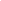 